Survey Questions – Offline You can share your views on the Independent Electoral Review by completing this survey. 
The questions in the survey are the same as those in our Consultation Document and online at: https://consultations.justice.govt.nz/policy/independent-electoral-review/. Visit the review website at https://electoralreview.govt.nz/.IntroductionThe Independent Electoral Review covers almost everything to do with how elections work. There are four areas that we are asking you to consider and provide your thoughts on, each of which covers several key topics:How to fill out this surveyThis survey is divided into the below topics, to make it easier to navigate. You can choose whether to comment on a single topic, a few topics, or the whole review. You do not need to read all the Consultation Document nor answer all the questions to contribute. If you would like to make a general comment, we invite you to do so under 'General.' There is also space under 'Any other comments' for comments not captured by the topics or questions we've provided.Send your submission to us via email (secretariat@electoralreview.govt.nz) or via post:Independent Electoral ReviewFree Post 113PO Box 180Wellington 6140The closing date for all submissions is 14 November 2022. Submissions received after this time may not be able to be considered. If this closing date might affect or prevent your (or your organisation’s) participation, please let us know.What happens to your feedback?Once we've heard everyone's views on our current electoral laws, we will develop proposals for the future of our electoral system. In 2023, we'll invite feedback on our draft recommendations. We will consider this feedback before providing our final report to the Minister of Justice at the end of the year.Privacy and Official InformationThe panel intends to release the submissions that it receives. This survey includes a question on whether you are comfortable with your name and comments being released.Your submission could also be subject to a request for information under the Official Information Act 1982 (the Official Information Act). We will take your views into account when responding to requests under the Official Information Act. The Privacy Act 2020 governs how the Independent Electoral Review collects, holds, uses, and shares personal information about you and the information you provide. You have the right to access and to correct this personal information.About youWhat is your name?What is your organisation? (If relevant)What is your email address?Permission to publish submissionDemographic informationGenderAgeEthnicityDo you identify with any of the below groups?GeneralWhat would you most like us to know as we consider changes to electoral law?Part I: The Voting System Representation in parliament1.1	What do you think the party vote threshold should be?1.2	What are your views on the one electorate seat threshold?1.3	What are your views on the overhang seats?1.4	Do you think the ratio of electorate to list seats should be fixed?The parliamentary term and election timing1.5	What should the term of parliament be?1.6	How should the election date be set?Vacancies in parliament1.7	What changes, if any, should be made to the current rules around vacancies in parliament?Part II: VotersEnrolling to vote2.1	What do you think the voting age should be?2.2	What changes, if any, should be made to voter eligibility rules?2.3	What changes, if any, should be made to improve the enrolment process?2.4	What changes, if any, are needed to the Māori Electoral Option?Voting in elections2.5	Do the current ways of voting, including special voting, meet voter needs? If not, what changes should be made?2.6	What changes, if any, should be made to make voting more accessible?2.7	Are the safeguards protecting the integrity of the voting process strong enough? If not, what changes should be made?Emergencies and disruption2.8	What changes, if any, are needed to deal with emergencies and disruptions?2.9	In what situations should an election be postponed or voting adjourned?2.10	Who should have the power to decide to postpone an election or adjourn voting?Counting the vote and releasing results2.11	How could vote counting processes be improved?2.12	Are the safeguards for the integrity of the vote count adequate? If not, what changes should be made?Part III: Parties and CandidatesStanding for election3.1	What changes, if any, are needed to the system for a party to become and remain registered?3.2	What changes, if any, are needed to candidate eligibility rules?3.3	What changes, if any, are needed to the requirements parties must follow when selecting their party lists?3.4	What changes, if any, should be made to improve the candidate nomination process?Financing of parties and candidates3.5	How should parties and candidates be funded?3.6	What changes, if any, should be made to political financing rules?Election advertising and campaigning3.7	What changes, if any, should be made to election advertising and political campaigning rules?3.8	What restrictions, if any, should apply to election advertising and campaign spending? Who should the restrictions apply to?Part IV: Electoral AdministrationRoles and functions of the Electoral Commission4.1	What are your views on the roles and functions of the Electoral Commission?Maintaining and accessing electoral rolls4.2	What are your views on how electoral rolls, including the unpublished electoral rolls, are maintained and accessed?Boundary reviews and the Representation Commission4.3	What changes, if any, are needed to the Representation Commission and the way electorate boundaries are set and named?Enforcement and dispute resolution4.4	What changes, if any, should be made to the current offences, penalties, and mechanisms for enforcement?4.5	What changes, if any, should be made to the ways disputes over electoral rules or election outcomes are settled?Disinformation, misinformation, and foreign interference4.6	What, if anything, should be done to reduce the risk of disinformation and misinformation influencing New Zealand's elections?4.7	What, if anything, should be done to reduce the risk of foreign interference influencing New Zealand's elections?Any other commentsIs there anything else you would like to tell us about 'Part I: The Voting System'?Is there anything else you would like to tell us about 'Part II: Voters'?Is there anything else you would like to tell us about 'Part III: Parties and Candidates'?Is there anything else you would like to tell us about 'Part IV: Electoral Administration'?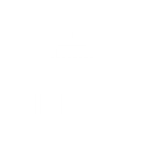 The voting systemThis area includes representation in Parliament, the length of the parliamentary term, how election dates are set, and the process for filling vacancies.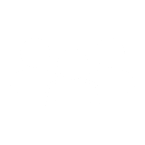 VotersThis area includes voter eligibility and enrolment, how people can vote, what happens in emergencies and disruption, and how the vote is counted.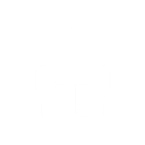 Parties and candidatesThis area includes eligibility for candidates and political parties, how they are funded and regulated, and rules for election campaigns and advertisements.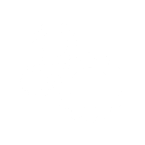 Electoral administrationThis area includes running elections, administering electoral rolls, and setting electorate boundaries, as well as enforcement, dispute resolution, disinformation, misinformation, and foreign interference.Please select only one itemPlease select only one itemPublish responsePublish response anonymously (this will remove all personal identifiers)Do not publish responseOther (please specify)
Please select only one itemPlease select only one itemManWomanAnother genderPrefer not to sayPlease select only one itemPlease select only one itemUnder 1818 to 3536 to 5051 to 65Over 65Prefer not to sayPlease select all that applyPlease select all that applyPlease select all that applyPlease select all that applyNew Zealand European / PākehāTonganMāoriNiueanSamoanChineseCook Island MaoriIndianPrefer not to sayPrefer not to sayPrefer not to sayOther (please specify) e.g., Dutch, Japanese, TokelauanOther (please specify) e.g., Dutch, Japanese, TokelauanOther (please specify) e.g., Dutch, Japanese, TokelauanPlease select all that applyPlease select all that applyRainbow communityDisabled communityLiving in a rural areaLiving overseasOther (please specify)